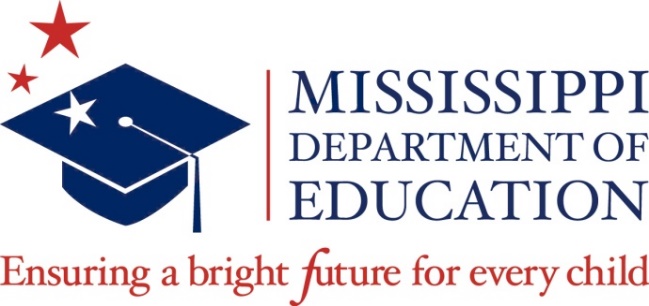 	NOTICE	MISSISSIPPI BOARD OF EDUCATIONSchool Performance and Accountability Subcommittee MeetingThe Mississippi Board of Education Subcommittee on School Performance and Accountability will meet at 9:00 a.m. on Thursday, March 11, 2021 at the Central High School Building, 359 North West Street, Jackson, Mississippi in Suite 311.Posted: March 3, 2021